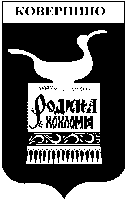 Администрация Ковернинского муниципального районаНижегородской областиПОСТАНОВЛЕНИЕВ соответствии с п.7.2. Порядка разработки, реализации и оценки эффективности муниципальных программ Ковернинского муниципального района, утвержденного постановлением Администрации Ковернинского муниципального района от 25 февраля 2014 года № 88 «Об утверждении Порядка разработки, реализации и оценки эффективности муниципальных программ Ковернинского муниципального района Нижегородской области» и п.2.5. «Плана мероприятий по разработке муниципальных программ Ковернинского муниципального района Нижегородской области, необходимых для формирования бюджета района на 2015 год и последующие годы» утвержденного распоряжением Администрации Ковернинского муниципального района от 29 мая 2014 года №261-р, Администрация Ковернинского муниципального района Нижегородской области   п о с т а н о в л я е т:1. Внести изменения в План реализации муниципальной программы «Информационное общество Ковернинского муниципального района Нижегородской области» на 2018-2020 годы, утвержденный постановлением Администрации Ковернинского муниципального района от 26.12.2017 года № 1093, изложив его в новой прилагаемой редакции.2. Контроль за исполнением настоящего постановления оставляю за собой.Глава местного самоуправления			   		               О.П. ШмелевСОГЛАСОВАНО:Начальник Финансового управления	                                                                     В.Н. Соколова   Зав. отделом экономики						                                М.А. БанкетоваИ.о.зав. организационно-правовым отделом                                                             Л.П. КербниковаКоррупциогенные факторы:выявлены/невыявлены ___________________/И.о.зав.орг-правовым отделом Л.П. КербниковаОтпечатано в 7 экз.:В дело – 1В прокуратуру – 1В ГПД – 1В отдел экономики - 1 В финансовое управление – 1В сектор информационных технологий – 1В бухгалтерию - 1Вагин А.С.8 (83157) 2-14-66УтвержденопостановлениемАдминистрации Ковернинского муниципального районаНижегородской областиот 19.07.2019 № 526План реализации муниципальной программы «Информационное общество Ковернинского муниципального района Нижегородской области» на 2018 – 2021 годы_19.07.2019_№_526_О внесении изменений в План реализации муниципальной программы «Информационное общество Ковернинского муниципального района Нижегородской области» Наименование подпрограммы, основного мероприятия подпрограммы/мероприятий в рамках основного мероприятия подпрограммыОтветственныйисполнительСрокСрокНепосредственный результат (краткое описание)Непосредственный результат (краткое описание)Непосредственный результат (краткое описание)Непосредственный результат (краткое описание)Непосредственный результат (краткое описание)Непосредственный результат (краткое описание)Непосредственный результат (краткое описание)Непосредственный результат (краткое описание)Непосредственный результат (краткое описание)Непосредственный результат (краткое описание)Финансирование на 2018 год, тыс.руб.Финансирование на 2018 год, тыс.руб.Финансирование на 2018 год, тыс.руб.Финансирование на 2019 год, тыс.руб.Финансирование на 2019 год, тыс.руб.Финансирование на 2019 год, тыс.руб.Финансирование на 2019 год, тыс.руб.Финансирование на 2020 год, тыс.руб.Финансирование на 2020 год, тыс.руб.Финансирование на 2020 год, тыс.руб.Финансирование на 2021 год, тыс.руб.Финансирование на 2021 год, тыс.руб.Финансирование на 2021 год, тыс.руб.Финансирование на 2021 год, тыс.руб.Финансирование на 2021 год, тыс.руб.Наименование подпрограммы, основного мероприятия подпрограммы/мероприятий в рамках основного мероприятия подпрограммыОтветственныйисполнительначала реализацииокончания реализации2018 год2019 год2019 год2019 год2020 год2020 год2020 год2021 год2021 год2021 годобластной бюджетместный бюджетпрочие источникиобластной бюджетобластной бюджетместный бюджетпрочие источникиобластной бюджетместный бюджетпрочие источникиобластной бюджетобластной бюджетместный бюджетпрочие источникипрочие источники      1      234566677788891011121213141516171818192020Подпрограмма 1      "Информационная среда"201820211532,6472,801592,21592,2617,501592,2398,101592,21592,2398,100Основное мероприятие 1.1Организация информирования населения Ковернинского муниципального района Нижегородской области о деятельности органов местного самоуправления, а также по вопросам, имеющим большую социальную значимость     МП «Редакция газеты «Ковернинские новости» (по согласованию)Развитие системы единого информационного пространства, соответствующего интересам и потребностям населения районаРазвитие системы единого информационного пространства, соответствующего интересам и потребностям населения районаРазвитие системы единого информационного пространства, соответствующего интересам и потребностям населения районаРазвитие системы единого информационного пространства, соответствующего интересам и потребностям населения районаРазвитие системы единого информационного пространства, соответствующего интересам и потребностям населения районаРазвитие системы единого информационного пространства, соответствующего интересам и потребностям населения районаРазвитие системы единого информационного пространства, соответствующего интересам и потребностям населения районаРазвитие системы единого информационного пространства, соответствующего интересам и потребностям населения районаРазвитие системы единого информационного пространства, соответствующего интересам и потребностям населения районаРазвитие системы единого информационного пространства, соответствующего интересам и потребностям населения района000000000000000Основное мероприятие 1.2.
Предоставление субсидий на выполнение муниципального задания по информированию населения о деятельности органа местного самоуправления, а также по вопросам, имеющим большую социальную значимость, путем производства и выпуска печатных средств массовой информацииФинансовое управление Администрации Ковернинского го районаКоличество печатных экземпляров, издание которых поддержано за счет средств районного бюджета (экз.)Количество печатных экземпляров, издание которых поддержано за счет средств районного бюджета (экз.)Количество печатных экземпляров, издание которых поддержано за счет средств районного бюджета (экз.)Количество печатных экземпляров, издание которых поддержано за счет средств районного бюджета (экз.)Количество печатных экземпляров, издание которых поддержано за счет средств районного бюджета (экз.)Количество печатных экземпляров, издание которых поддержано за счет средств районного бюджета (экз.)Количество печатных экземпляров, издание которых поддержано за счет средств районного бюджета (экз.)Количество печатных экземпляров, издание которых поддержано за счет средств районного бюджета (экз.)Количество печатных экземпляров, издание которых поддержано за счет средств районного бюджета (экз.)Количество печатных экземпляров, издание которых поддержано за счет средств районного бюджета (экз.)1532,6383,201592,2581,9581,901592,2398,1001592,2398,10Основное мероприятие 1.2.
Предоставление субсидий на выполнение муниципального задания по информированию населения о деятельности органа местного самоуправления, а также по вопросам, имеющим большую социальную значимость, путем производства и выпуска печатных средств массовой информацииФинансовое управление Администрации Ковернинского го района3347 3347 3347 3440 3440 3440 35333533353336261532,6383,201592,2581,9581,901592,2398,1001592,2398,10Основное мероприятие 1.3. Предоставление субсидии муниципальным предприятиям Ковернинского района, осуществляющим деятельность по изготовлению газет, на погашение кредиторской задолженности за производственные материалы
Финансовое управление Администрации Ковернинского го района20192019Расходы на предоставление субсидии муниципальным предприятиям Ковернинского района, осуществляющим деятельность по изготовлению газет, на погашение кредиторской задолженности за производственные материалы
Расходы на предоставление субсидии муниципальным предприятиям Ковернинского района, осуществляющим деятельность по изготовлению газет, на погашение кредиторской задолженности за производственные материалы
Расходы на предоставление субсидии муниципальным предприятиям Ковернинского района, осуществляющим деятельность по изготовлению газет, на погашение кредиторской задолженности за производственные материалы
Расходы на предоставление субсидии муниципальным предприятиям Ковернинского района, осуществляющим деятельность по изготовлению газет, на погашение кредиторской задолженности за производственные материалы
Расходы на предоставление субсидии муниципальным предприятиям Ковернинского района, осуществляющим деятельность по изготовлению газет, на погашение кредиторской задолженности за производственные материалы
Расходы на предоставление субсидии муниципальным предприятиям Ковернинского района, осуществляющим деятельность по изготовлению газет, на погашение кредиторской задолженности за производственные материалы
Расходы на предоставление субсидии муниципальным предприятиям Ковернинского района, осуществляющим деятельность по изготовлению газет, на погашение кредиторской задолженности за производственные материалы
Расходы на предоставление субсидии муниципальным предприятиям Ковернинского района, осуществляющим деятельность по изготовлению газет, на погашение кредиторской задолженности за производственные материалы
Расходы на предоставление субсидии муниципальным предприятиям Ковернинского района, осуществляющим деятельность по изготовлению газет, на погашение кредиторской задолженности за производственные материалы
Расходы на предоставление субсидии муниципальным предприятиям Ковернинского района, осуществляющим деятельность по изготовлению газет, на погашение кредиторской задолженности за производственные материалы
035,635,60Подпрограмма 2 "Электронный документооборот"20182021000470,0117,5117,50470,0117,500470,0117,50Основное мероприятие 2.1. Развитие инфраструктуры электронного документооборота на базе системы межведомственного электронного взаимодействияСектор информационных технологий, связи и технической защиты информации Администрации Ковернинского муниципального районаКоличество пользователей единого интернет - портала государственных и муниципальных услуг (функций) в Ковернинском районе Нижегородской области (чел.)Количество пользователей единого интернет - портала государственных и муниципальных услуг (функций) в Ковернинском районе Нижегородской области (чел.)Количество пользователей единого интернет - портала государственных и муниципальных услуг (функций) в Ковернинском районе Нижегородской области (чел.)Количество пользователей единого интернет - портала государственных и муниципальных услуг (функций) в Ковернинском районе Нижегородской области (чел.)Количество пользователей единого интернет - портала государственных и муниципальных услуг (функций) в Ковернинском районе Нижегородской области (чел.)Количество пользователей единого интернет - портала государственных и муниципальных услуг (функций) в Ковернинском районе Нижегородской области (чел.)Количество пользователей единого интернет - портала государственных и муниципальных услуг (функций) в Ковернинском районе Нижегородской области (чел.)Количество пользователей единого интернет - портала государственных и муниципальных услуг (функций) в Ковернинском районе Нижегородской области (чел.)Количество пользователей единого интернет - портала государственных и муниципальных услуг (функций) в Ковернинском районе Нижегородской области (чел.)Количество пользователей единого интернет - портала государственных и муниципальных услуг (функций) в Ковернинском районе Нижегородской области (чел.)00000000000000Основное мероприятие 2.1. Развитие инфраструктуры электронного документооборота на базе системы межведомственного электронного взаимодействияСектор информационных технологий, связи и технической защиты информации Администрации Ковернинского муниципального района31063106465946594659621262126212621262120000000000000Основное мероприятие 2.2. Обеспечение доступа к системе электронного документооборотаАдминистрация Ковернинского муниципального района000470,0117,5117,50470,0117,500470,0117,50Подпрограмма 3 "Внедрение спутниковых навигационных технологий с использованием системы ГЛОНАСС"20182021089,672,24099,899,872,24098,872,2472,24098,872,24Основное мероприятие 3.1.
Обеспечение функционирования и модернизации РНИСОтдел образования Администрации Ковернинского муниципального района,МП «АТП «Ковернинское» ООО «Ковернинский автопарк»Отдел культуры и киноОтдел физкультуры и спортаКоличество автотранспорта, на котором установлено оборудование спутниковой навигации с использованием системы ГЛОНАСС (ед.)Количество автотранспорта, на котором установлено оборудование спутниковой навигации с использованием системы ГЛОНАСС (ед.)Количество автотранспорта, на котором установлено оборудование спутниковой навигации с использованием системы ГЛОНАСС (ед.)Количество автотранспорта, на котором установлено оборудование спутниковой навигации с использованием системы ГЛОНАСС (ед.)Количество автотранспорта, на котором установлено оборудование спутниковой навигации с использованием системы ГЛОНАСС (ед.)Количество автотранспорта, на котором установлено оборудование спутниковой навигации с использованием системы ГЛОНАСС (ед.)Количество автотранспорта, на котором установлено оборудование спутниковой навигации с использованием системы ГЛОНАСС (ед.)Количество автотранспорта, на котором установлено оборудование спутниковой навигации с использованием системы ГЛОНАСС (ед.)Количество автотранспорта, на котором установлено оборудование спутниковой навигации с использованием системы ГЛОНАСС (ед.)Количество автотранспорта, на котором установлено оборудование спутниковой навигации с использованием системы ГЛОНАСС (ед.)089,672,24099,899,872,24098,872,2472,24098,872,24Основное мероприятие 3.1.
Обеспечение функционирования и модернизации РНИСОтдел образования Администрации Ковернинского муниципального района,МП «АТП «Ковернинское» ООО «Ковернинский автопарк»Отдел культуры и киноОтдел физкультуры и спорта23232323232323232323089,672,24099,899,872,24098,872,2472,24098,872,24Всего по программеХХХХХХХХХХХХХ1532,6472,872,242062,2834,8834,872,242062,2614,472,2472,242062,2614,472,24